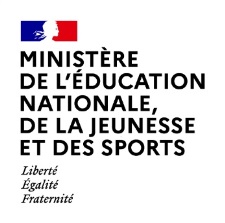 FORMULAIRE À RENSEIGNER EN CLASSE DE 4e ET AU PLUS TARD AVANT LA DATE LIMITE D’INSCRIPTION À L’EXAMEN Ce formulaire de demande d’aménagements des conditions de passation des épreuves du DNB ou du CFG est à compléter par les représentants légaux du candidat ou le candidat s’il est majeur et par l’équipe pédagogique. En cas d’échec à l’examen, les aménagements accordés lors de la précédente session sont reconduits à l’identique. Pour une demande d’aménagements différents de ceux accordés au cours de la scolarité, une nouvelle procédure complète doit être transmise. N.B : Seuls les aménagements conformes au règlement de l’examen sont possiblesIDENTITÉ DU CANDIDATIDENTITÉ DU CANDIDATNOM de famille du candidat : ……………………………….………..Prénom(s) : ………………………………….……………………………NOM d’usage du candidat : ………………………………………..Date de naissance : …………………………Sexe :  F  MAdresse : ………………………………………………………………………………………………………….…………………….……………..……………………………………….……………………………………………….  Tél. :……………………………….…………….Adresse électronique : ……..…………………………………………………………………………………….…………………….…………….. Nom et adresse du représentant légal (si différent) : ……………………………………………………………………………………………..…………………………………………………………………………………………………………………………………………………………..Etablissement (nom et adresse) :…………………………………………………………………………………………………………………..……………………………………………………………………………………………………………………………………………………………Classe  ……………………………………………………………………..……………………. Adresse : ………………………………………………………………………………………………………….…………………….……………..……………………………………….……………………………………………….  Tél. :……………………………….…………….Adresse électronique : ……..…………………………………………………………………………………….…………………….…………….. Nom et adresse du représentant légal (si différent) : ……………………………………………………………………………………………..…………………………………………………………………………………………………………………………………………………………..Etablissement (nom et adresse) :…………………………………………………………………………………………………………………..……………………………………………………………………………………………………………………………………………………………Classe  ……………………………………………………………………..……………………. EXAMEN PRESENTÉAMÉNAGEMENTS DE LA SCOLARITÉ DE L’ANNÉE PRÉCÉDENTE OU DE L’ANNÉE EN COURSPPS (à défaut, joindre la photocopie de la notification le cas échéant)PAI (joindre la photocopie) avec au cours du cycle 4, un avis du médecin de l’éducation nationale désigné par la CDAPH PAP (joindre la photocopie) avec au cours du cycle 4, un avis du médecin de l’éducation nationale désigné par la CDAPH AESH (joindre la photocopie de la notification)Aménagements sollicités par les représentants légaux du candidat ou le candidat majeur Appréciation de l’équipe pédagogiqueNe concerne pas les candidats individuelsRéservé à la décision de l’autorité administrativeTEMPS OU ESPACETEMPS OU ESPACETEMPS OU ESPACETemps majoré (dans la limite d’un tiers temps)Préparation des épreuves orales ou pratiques1.1.1 - un tiers-temps (1/3)1.1.2 – autres (supérieur au tiers temps pour situations exceptionnelles)………………………………………………………………………………Epreuves écrites 1.2.1 - tiers temps1.2.2 - autres (supérieur au tiers temps pour situations exceptionnelles)………………………………………………………………………………Epreuves orales1.3.1 - tiers temps1.3.2 - autres (supérieur au tiers temps pour situations exceptionnelles)………………………………………………………………………………1.1.1 1.1.2 1.2.1 1.2.2 1.3.1 1.3.2 Observations :…………………………………….…………………………………….…………………………………….Valide la demande1.1.1 - MH1041.1.2 1.2.1- MH1021.2.2 – MH1011.3.1 – MH1031.3.2 Refus à motiver :…………………………………….…………………………………….…………………………………….…………………………………….PausePossibilité de se déplacer, de sortir, de se restaurer et/ou de bénéficier de soins (avec temps compensatoire y compris pendant la 1ère heure)Elle ne peut excéder le tiers du temps prévu pour chaque épreuve.22Observations :…………………………………….…………………………………….…………………………………….…………………………………….Valide la demande2 - MH118Refus à motiver :…………………………………….…………………………………….…………………………………….…………………………………….3 - Locaux, installation de la salle (à préciser) :3.1 – accès facile aux sanitaires, possibilité de s’y rendre dès la 1ère heure3.2 – proximité de l’infirmerie3.3 – accessibilité des locaux (RDC ou accès ascenseur)3.4 – accessibilité des locaux fauteuil roulant3.5 – conditions particulières d’éclairageà préciser :……….……………….…………………………………………………………………………………………3.6 - poste de travail ou mobilier adaptéà préciser :……………………………..……………………………………………………………………………………3.7 – salle à faible effectif 3.8 - seul dans une salle (situation exceptionnelle)3.1 3.2 3.3 3.4 3.5 3.63.73.8 Observations :…………………………………….…………………………………….…………………………………….…………………………………….Valide la demande3.1 – MH2013.2 – MH2023.3 – MH2043.4 – MH2063.5 – MH2093.6 – MH2113.7 – MH2143.8 – MH212Refus à motiver :…………………………………….…………………………………….…………………………………….…………………………………….3 - Locaux, installation de la salle (à préciser) :3.1 – accès facile aux sanitaires, possibilité de s’y rendre dès la 1ère heure3.2 – proximité de l’infirmerie3.3 – accessibilité des locaux (RDC ou accès ascenseur)3.4 – accessibilité des locaux fauteuil roulant3.5 – conditions particulières d’éclairageà préciser :……….……………….…………………………………………………………………………………………3.6 - poste de travail ou mobilier adaptéà préciser :……………………………..……………………………………………………………………………………3.7 – salle à faible effectif 3.8 - seul dans une salle (situation exceptionnelle)3.1 3.2 3.3 3.4 3.5 3.63.73.8 Observations :…………………………………….…………………………………….…………………………………….…………………………………….AMÉNAGEMENTS TECHNIQUESAMÉNAGEMENTS TECHNIQUESAMÉNAGEMENTS TECHNIQUES4 - Aides techniques 4- 1 Utilisation d’un ordinateur ou d’une tablette (hors connexion)4.1.1 – ordinateur ou tablette du candidat4.1.2 – ordinateur fourni par le centre d’examen4.1.3 – utilisation de logiciels spécifiques habituellement utilisés en classeA préciser :………………………………………….………………………………………….………………………………………….Dans le cas d’utilisation de logiciels spécifiques sur  l’ordinateur du centre, il appartient au candidat d’apporter les logiciels et d’en demander leur installation avant l’épreuve.Certains logiciels peuvent ne pas être autorisés aux examens.4.2 - Matériel particulier apporté par le candidat sauf ordinateur ou tablette (à préciser) :4.2.1 - calculatrice simple non programmable4.2.2 - machine braille4.2.3 - système Haute Fréquence4.2.4 - autres………………………………………….………………………………………….………………………………………….4.1.1 4.1.24.1.34.2.14.2.24.2.34.2.4Observations :…………………………………….…………………………………….…………………………………….…………………………………….Valide la demande4.1.1 – MH4134.1.2 – MH4144.1.3 – MH4054.2.1 - MH4024.2.2 - MH4034.2.3 - MH4034.2.4 – MH403Refus à motiver :…………………………………….…………………………………….…………………………………….…………………………………….5 - Mise en forme des sujets5.1 – sujet en braille intégral5.2 – sujet en braille abrégé5.3 – sujet en caractères agrandis - Arial 165.4 – sujet en caractères agrandis - Arial 205.5 – sujet en format numériqueHTMLPDF5.6 – sujet en A35.7 – autres :……………………………………………………………………………………………………………………………………………………………………………………5.15.2 5.3 5.4 5.5HTMLPDF5.6 5.7:Observations :…………………………………….…………………………………….…………………………………….…………………………………….Valide la demande5.1 – MH3015.2 – MH3025.3 – MH3105.4 – MH3035.5 – MH306HTMLPDF5.6 – MH3045.7:Refus à motiver :…………………………………….…………………………………….…………………………………….…………………………………….6 - Communication6.1 - Port par le surveillant du système HF pour les épreuves écrites et /ou orales6.2 - En cas de consignes orales, celles-ci devront être données à voix haute en articulant, le surveillant se plaçant face au candidat6.3 Consignes orales données par écrit6.4 - Autres (à préciser)………………………………………………………………………………………………………………………………………………………………………………………………6.1 6.2 6.36.4Observations :…………………………………….…………………………………….…………………………………….…………………………………….Valide la demande6.1 – MH4016.2 – MH5086.3 – MH6016.4Refus à motiver :…………………………………….…………………………………….…………………………………….…………………………………….AIDES HUMAINESAIDES HUMAINESAIDES HUMAINESAides humaines7 - Nom, prénom, qualité de la personne envisagée si elle est connue (AESH, enseignants) :………………………………………..………………………………………..………………………………………..7.1 – secrétaire lecteur7.2 – secrétaire scripteur 7.3 – assistant 7.3.1 - Reformulation des consignes7.3.2 - Séquençage des consignes complexes7.3.3 - Explicitation des sens second et métaphorique7.3.4 - autre (préciser)……………………………………………….……………………………………………….7.4 - Assistance d’un enseignant spécialisé trouble de la fonction auditive7.5 - Assistance d’un interprète en langue des signes française (LSF) pour les épreuves orales uniquement 7.6 - Assistance d’un codeur en langue française parlée complétée (LfPC)7.1 7.2 7.37.3.17.3.27.3.37.3.47.47.57.6Observations :…………………………………….…………………………………….…………………………………….…………………………………….Valide la demande7.1 – MH5127.2 – MH5137.37.3.1 – MH5217.3.2 – MH5227.3.3 – MH5237.3.4 – MH5017.4 - MH5027.5 – MH5037.6 – MH504Refus à motiver :…………………………………….…………………………………….…………………………………….…………………………………….ADAPTATIONS ET DISPENSESADAPTATIONS ET DISPENSESADAPTATIONS ET DISPENSES8- Adaptations d’épreuves conformes à la réglementation en vigueur8.1 – Adaptations générales 8.1.1 - épreuves orales possibilités de réponses écrites8.1.2 - Passage en priorité pour les épreuves orales8.1.3 - AutresPréciser le type d’adaptation à l’exception des adaptations de sujets :………………………………………………………………………………………………………………………………………………………………………………………………8.2 – Aménagements spécifiques DNB ou CFGEpreuve écrite de mathématiques et de technologie (DNB8.2.1 - Adaptation de l’exercice d’algorithmique pour les candidats présentant un trouble visuel ou neuro visuel en lien avec les outils pédagogiques utilisés par le candidat8.2.2 – Neutralisation de cet exerciceExercice de dictée de l’épreuve écrite de français (DNB)8.2.3 – Adaptation pour les candidats présentant un trouble du langage écrit, oral, de la parole, de l’automatisation du langage écrit ou un trouble des fonctions auditivesEpreuve orale de soutenance de projet (DNB et CFG)8.2.4 – Adaptation pour les candidats présentant un trouble du langage oral ou de la parole les autorisant à s’exprimer selon les modalités qu’ils utilisent habituellement dans les situations de communication orale8.1.18.1.28.1.38.2.18.2.28.2.38.2.4Observations :…………………………………….…………………………………….…………………………………….…………………………………….Valide la demande8.1.1 – MH6028.1.2 – MH6328.1.3 8.2.1 – MH6278.2.2 – MH6288.2.3 – MH6118.2.4 – MH624Refus à motiver :…………………………………….…………………………………….…………………………………….…………………………………….9 - Dispenses de partie d’épreuves ou d’épreuves (DNB)9.1 - Dispense de l’exercice de tâche cartographique pour l’épreuve écrite d’histoire géographie et enseignement morale et civique9.2 - Dispense de l’évaluation de la composante « comprendre, s’exprimer en utilisant une langue étrangère ou régionale » du domaine 1 « les langages pour penser et communiquer » (candidats scolaires)9.3 – Dispense de l’épreuve de langue vivante étrangère (candidats individuels)9.19.29.3Observations :…………………………………….…………………………………….…………………………………….…………………………………….Valide la demande9.1 – MH6069.2 – MH6059.3 – MH621Refus à motiver :…………………………………….…………………………………….…………………………………….…………………………………….ÉTALEMENT D’ÉPREUVES OU CONSERVATION DE NOTESÉTALEMENT D’ÉPREUVES OU CONSERVATION DE NOTESÉTALEMENT D’ÉPREUVES OU CONSERVATION DE NOTES10 - Etalement du passage des épreuves :10.1 - la même année 10.1.1 - Epreuves organisées en juin (lister les épreuves prévues à cette date) …………………………………………..…………………………………………..…………………………………………..10.1.2 - Epreuves organisées en septembre (lister les épreuves prévues à cette date) …………………………………………..…………………………………………..…………………………………………..10.2 – année n+1 10.2.1 - Epreuves organisées en juin (lister les épreuves prévues à cette date) …………………………………………..…………………………………………..…………………………………………..10.2.2 - Epreuves organisées en septembre (lister les épreuves prévues à cette date) …………………………………………..…………………………………………..…………………………………………..10.3 – sur plusieurs sessions(préciser pour chaque session, l’intitulé exact des épreuves à passer) :…………………………………………..…………………………………………..…………………………………………..10.1.110.1.210.2.110.2.210.3Observations :…………………………………….…………………………………….…………………………………….…………………………………….Valide la demande10.1.1 – MH61010.1.2 – MH61010.2.1 – MH61010.2.2 – MH61010.3 – MH610Refus à motiver :…………………………………….…………………………………….…………………………………….…………………………………….UNIQUEMENT POUR LES ÉLÈVES AYANT ÉCHOUÉ À L’EXAMEN11 - Conservation des notesEpreuves déjà passées dont vous demandez la conservation des notes sur 5 ans (préciser les épreuves concernées et fournir les relevés de notes) :…………………………………………………………………………………...…………………………………………11 – MH609RÉCAPITULATIF DES AMÉNAGEMENTS SOLLICITÉS PAR LE CANDIDATJe soussigné(e) …………………………………………………………………….. sollicite les aménagements d’examens suivants (préciser le nombre d’aménagements cochés) : ……………………………………………………………………..J’atteste que cette demande d’aménagements d’examen est faite par mes soins et en pleine responsabilité.Fait à : ……………………………………………….   Le …………………………………………..Chef d’établissementNOM : ………………………………………………………………………………………………..Prénom : ……………………………………………………………………………………………Chef d’établissementNOM : ………………………………………………………………………………………………..Prénom : ……………………………………………………………………………………………Date : SignatureCachet de l’établissementAutorité administrativeDate :SignatureCachet